О предоставлении жилого помещения специализированного жилищного фонда по договорам найма специализированных жилых помещений детям-сиротам и детям, оставшимся без попечения родителей, лицам из числа детей-сирот и детей, оставшихся без попечения родителей  В соответствии с частью 2 статьи 23.1 Закона Чувашской Республики «О регулировании жилищных отношений», на основании заседания комиссии по обеспечению благоустроенными жилыми помещениями специализированного жилищного фонда по договорам найма специализированных жилых помещений детей-сирот и детей, оставшихся без попечения родителей, лиц из числа детей-сирот и детей, оставшихся без попечения родителей при администрации Яльчикского района Чувашской Республики от 20.11.2020 протокола №4 администрация Яльчикского  района  Чувашской   Республики п о с т а н о в л я е т: 1.Предоставить благоустроенные жилые помещения специализированного жилищного фонда Яльчикского района Чувашской Республики по договорам найма специализированных жилых помещений детям-сиротам и детям, оставшимся без попечения родителей, лиц из числа детей-сирот и детей, оставшихся без попечения родителей:- однокомнатную квартиру, расположенную по адресу: Чувашская Республика, Яльчикский район, село Яльчики, улица Мира, дом №24, квартира №22, общей площадью 37,4 кв.м. – Владимирову Алексею Петровичу, 05.09.2002 года рождения, состоящего на учете в списке детей-сирот и детей, оставшихся без попечения родителей, лиц из числа детей-сирот и детей, оставшихся без попечения родителей, подлежащих обеспечению специализированными жилыми помещениями с 03.02.2010 под №1, с исключением из списка.2. Заключить договоры найма специализированных жилых помещений с детьми-сиротами и детьми, оставшихся без попечения родителей, лицами из числа детей-сирот и детей, оставшихся без попечения родителей.            3. Настоящее постановление вступает в силу с момента его подписания.Глава администрацииЯльчикского района                                                           	                          Л.В.ЛевыйЧёваш РеспубликиЕлч.к район.Елч.к районадминистраций.ЙЫШЁНУ2020 =.  ноябр.н20-м.ш. №554Елч.к ял.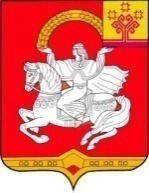 Чувашская  РеспубликаЯльчикский районАдминистрация Яльчикского района        ПОСТАНОВЛЕНИЕ      «20» ноября 2020 г. №554село Яльчики